О проведении конкурса на лучшее новогоднее оформление «Рождественское сияние»На  основании  постановления  от  08.12.2020 г.  № 7 96  "О проведении  ежегодного районного конкурса на лучшее световое оформление и благоустройство «Рождественское сияние»  в   2020-2021   годах администрация Бичуринского сельского поселения Мариинско-Посадского районап о с т а н о в л я е т:1.  Провести на территории Бичуринского сельского поселения в период с 14 декабря 2020 г. по 14  января  2021 год конкурс на лучшее новогоднее оформление «Любимое сельское поселение в праздничном наряде».2. Утвердить прилагаемое Положение о муниципальном конкурсе на лучшее новогоднее оформление «Любимое сельское поселение в праздничном наряде».3. Утвердить конкурсную комиссию в составе:Назаров С.М. - Председатель комиссии - глава сельского поселения;Алексеева Е.П. - Секретарь комиссии - ведущий специалист-эксперт;Члены Комиссии:Иванова Д.Н. - инспектор ВУС;Егоров В.И.  - депутат Собрания депутатов (по согласованию);Николаев А.Ю.  - художественный руководитель Бичуринского ЦСДК (по согласованию).4. Настоящее постановление вступает в силу со дня его официального опубликования в муниципальной газете  "Посадский вестник".Глава Бичуринского  сельского поселения                                                            С.М.НазаровПриложение № 1 к постановлению администрации Бичуринского сельского поселения Мариинско-Посадского района от  21.12.2020 г № 90ПОЛОЖЕНИЕо конкурсе на лучшее новогоднее оформление «Любимое сельское поселение в праздничном наряде»1. Общие положения1.1. Настоящее Положение определяет порядок проведения и условия конкурса на лучшее новогоднее оформление «Любимое сельское поселение в праздничном наряде» (далее – Конкурс).2. Цели проведения Конкурса:- привлечение жителей, организаций сельского поселения к новогоднему оформлению и декорированию витрин, окон, фасадов зданий, интерьеров, дворовых территорий с использованием световой иллюминаций;- поддержка лучших художественно-оформительских решений, оригинальных идей, новаторских подходов по созданию эстетически привлекательной новогодней среды;- создание праздничной новогодней атмосферы для жителей и гостей сельского поселения; 3. Организаторы КонкурсаОрганизаторами Конкурса является  администрация Бичуринского сельского поселения Мариинско-Посадского  района Чувашской Республики, Бичуринский сельский дом культуры, Сюндюковский сельский дом культуры.4. Участники КонкурсаВ конкурсе принимают участие организации и учреждения (всех форм собственности), осуществляющие свою деятельность в Бичуринском сельском поселении, индивидуальные предприниматели, а также инициативные жители многоквартирных домов и частных домовладений (далее Участники конкурса). 5. Условия проведения Конкурса.5.1. Конкурс проводится по номинации:«Новогодняя сказка» - лучшее украшение фасадов, входных групп, зданий, прилегающих и придомовых территорий.5.2.1. «Ледяная сказка» - лучшая ледяная или снежная скульптура.5.2.2. «Рождественское сияние» - за нестандартное, новаторское, световое оформление по новогодней тематике.5.2.3. «А у нас во дворе Новый год» - лучшее оформление прилегающей, придворовой территории.5. Критерии оценки конкурса:- комплексное художественное решение (дизайн) оформления объектов и прилегающих территорий с новогодними атрибутами и символикой;- уникальность идей праздничного оформления;- использование световых элементов, праздничной иллюминации;- использование нестандартных технических решений в оформлении;- оформление прилегающей территории к организации с учётом новогодней и рождественской тематики (наличие украшенных елей, гирлянд на деревьях, скульптурных композиций, ледяных или снежных фигур, сказочных персонажей, горок и т.д.);- оригинальность конструкций, их эстетическое оформление;- участие общественности, жителей в новогоднем оформлении.6. Итоги конкурса 6.1. Итоги конкурса подводит комиссия, состав которой утвержден постановлением администрации Бичуринского  сельского поселения.6.2. Выезд конкурсной комиссии по заявкам состоится с 23 декабря по 13 января  2021 года, подведение итогов конкурса состоится 14 января 2021 года.     6.3. Победителями признаются Участники конкурса, набравшие наибольшее количество баллов.6.4. По результатам конкурса предусмотрено три призовых места в каждой группе Участников конкурса, которые будут присуждаться в соответствии с набранным количеством баллов.6.5.Участники, признанные победителями конкурса в каждой группе, награждаются дипломами.6.6. Информация об итогах Конкурса подлежит официальному опубликованию и размещению на официальном сайте Бичуринской сельской администрации.ЧĂВАШ РЕСПУБЛИКИСĔнтĔрвĂрри РАЙОНĚШĚНЕРПУÇ ПОСЕЛЕНИЙĚНАДМИНИСТРАЦИЙĔЙЫШАНУ2020 12.21              9*0 №Шĕнерпус ялě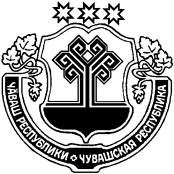 ЧУВАШСКАЯ РЕСПУБЛИКА
МАРИИНСКО-ПОСАДСКИЙ РАЙОНАДМИНИСТРАЦИЯБИЧУРИНСКОГО СЕЛЬСКОГОПОСЕЛЕНИЯПОСТАНОВЛЕНИЕ  21.12.2020                  № 90 село Бичурино